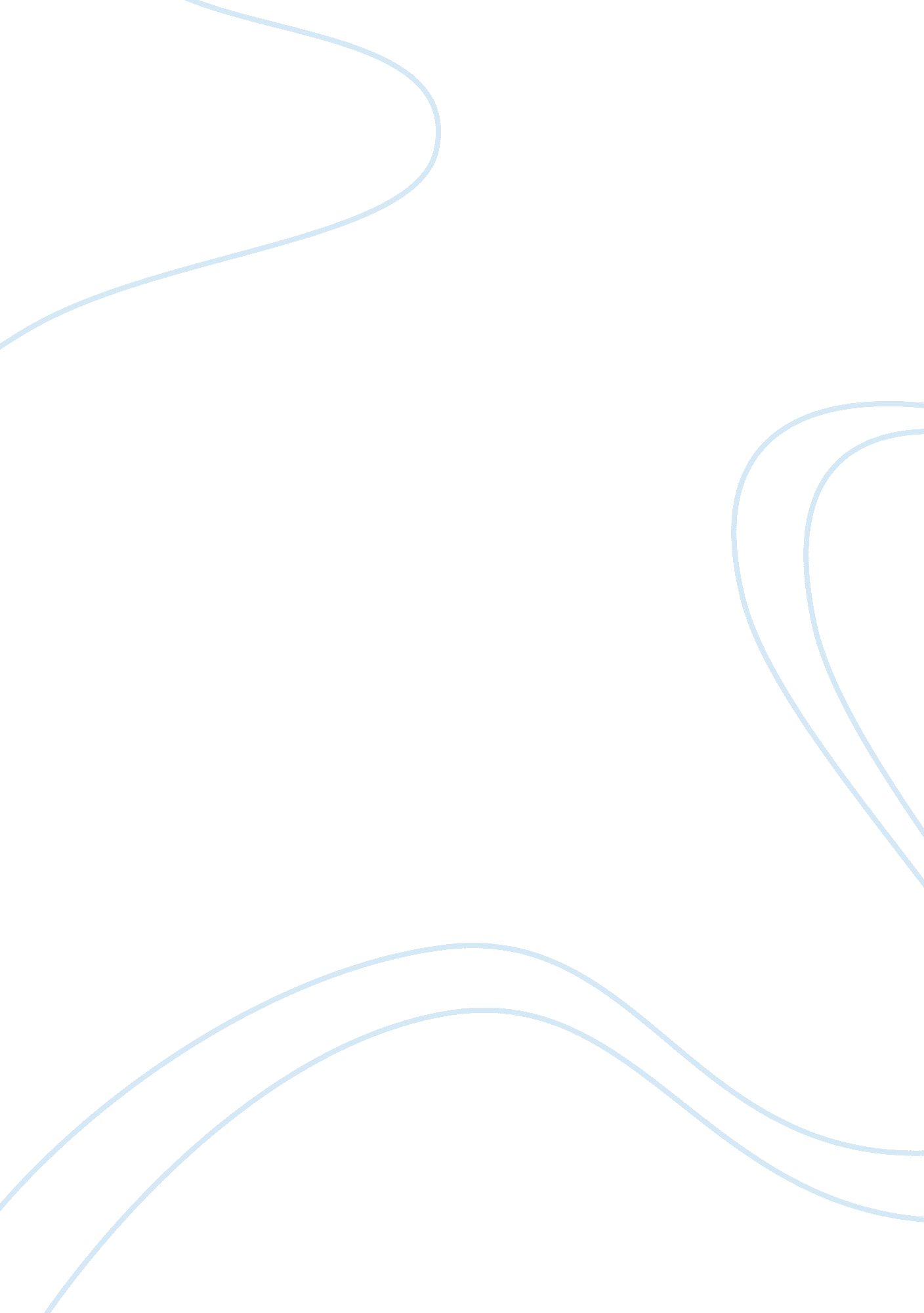 Compare and contrast of technologyTechnology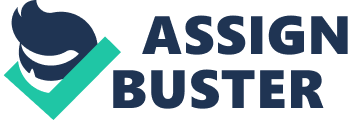 The long hours of rigorous software coding come naturally to all the people related to software technology, but afterward, the link needs to be refreshed which leaves a person awkward while stabilizing it. 
The book basically shows the inside story of a computer tech person who solely submits his mind, eyes, and fingers into countless hours of work. Programming is a diverse world of symbols and logic where emotions and people stand aside. The addition of the virtual world and the attachment and detachment from the real world has resonance in it. 
On the other hand Bill in his book, “ Why the future doesn’t need us”, shares his apprehensions regarding the advancements in nanotechnology, genetics and robotics technology. He significantly talks about the upper hand technology has on human capability and the rapid success and progression in nanotechnology which could be used more destructively than constructively. 
Bill shared his opinion about the ethical issues stirred up due to genetic technology and hence public has condemned about it as well. His apprehensions further lead to NBC's era when literacy of GPR technology would be enough to produce mass destructive weapons even with low resources. Thus, it would increase incurable diseases, with a lack of work and exercise for humans which in turn would empower technology over human life. 